     Конкурс проектов развития территориального общественного самоуправления Ванинский муниципальный районПРОЕКТ «Светлое село – это реально»по приоритетному направлению Благоустройство территории ТОСТерриториальное общественное самоуправление«Светлячок»с. Датта2021Раздел I. Общая информацияНаименование муниципального образования Хабаровского края: муниципальное образование «Даттинское сельское поселение» Ванинского муниципального района Хабаровского края.Наименование ТОС: Территориальное общественное самоуправление «Светлячок».Сведения о наличии (об отсутствии) регистрации ТОС в качестве юридического лица: ТОС «Светлячок» в качестве юридического лица не зарегистрирован.Дата учреждения ТОС: Дата учреждения ТОС «Светлячок» - 16.01.2020 (постановление администрации Даттинского сельского поселения от 16.01.2020  № 3 «О регистрации Устава территориального общественного самоуправления «Светлячок»)Адрес нахождения ТОС «Светлячок»:Границы территории утверждены решением Совета депутатов Даттинского сельского поселения Ванинского муниципального района Хабаровского края от 14.01.2020 № 90 «Об определении территории для осуществления территориального общественного самоуправления».Границы земельного участка, площадью 41370 кв.м., расположенного в с. Датта, Ванинского района Хабаровского края в границах улиц Погибших партизан и  Шуляпина.Почтовый индекс 682863, Хабаровский край, Ванинский район, с. Датта, ул. Погибших партизан, д.22, кв.1.6. Телефон, электронная почта ТОС: 89098698651, электронная почта : larisa-30.1963@mail.ruСведения о руководителе ТОС (фамилия, имя, отчество (при наличии), контактный телефон, электронная почта): Быкова Лариса Валерьевна - председатель ТОС «Светлячок», 89098698651, электронная почта: larisa-30.1963@mail.ruРаздел II. Сведения о проекте1.Наименование проекта ТОС «Светлячок»:«Светлое село – это реально»2. Направление, по которому заявлен проект:Благоустройство территории ТОС.3. Дата начала реализации  проекта:01.06.20214.Дата окончания реализации проекта:01.10.20215. Описание значимости и актуальности проблемы, на решение которой направлен проект.Необходимо вдоль улиц, пути которых ведут в школу, детский сад и амбулаторию установить уличные фонари. На территории ТОС расположен детский сад. Поэтому качественное уличное освещение и в достаточном количестве просто необходимы в таких значимых местах как детские учебные заведения.	Особенно сильное беспокойство  за наших детей. Чрезвычайно опасны утренние и вечерние часы, когда дети по темноте идут в школу, детский сад или возвращаются с прогулки, а взрослые направляются на работу или возвращаются с неё. Как показывает практика, правильно спланированное уличное освещение также способствует предотвращению преступных действий на улицах.Поэтому необходимо чтобы улицы, пути которых ведут в школу, детский сад и амбулаторию были хорошо освещены. Требуется современное уличное освещение. Поэтому жители ТОС «Светлячок», решили направить на конкурс проект «Светлое село – это реально» и надеются на выделение средств гранта для закупки 23 комплектующих для уличных фонарей и необходимых материалов. Все подготовительные работы для их установки будут проведены силами жителей ТОС.6. Цели проекта и задачи:6.1. Цели проекта:1. Установить 23 фонаря вдоль дорог общего пользования по ул. Погибших партизан  и Шуляпина. 6.2. Задачи  проекта:Информирование жителей ТОС о проведение работ по установке фонарейПодготовка территории для проведения работ по установке уличных фонарейУстановка 23 уличных фонарей вдоль улиц: Погибших партизан и Шуляпина.Освещение реализации проекта в СМИ и социальных сетях7.Объект благоустройства территории ТОС и (или) объект, направленный на удовлетворение социально-бытовых потребностей граждан, проживающих в границах территории, на которой осуществляется ТОС (при наличии):Фонари уличного освещения в количестве 23 штук вдоль дорог общего пользования по улицам Шуляпина и Погибших партизан в с. Датта.	8. Количество граждан, проживающих в границах территории, на которой осуществляется ТОС, участвующих в деятельности по реализации проекта, с указанием вида работ (услуг) – 102 человека, из них:            3 чел. - организация собрания и распределение работы среди членов ТОС, привлечение спецтехники;           10 чел. – заказ и доставка плафонов уличного освещения, необходимой электрофурнитуры и кабеля;              84 чел. – подготовка территории для проведения работ по установке уличных фонарей; чел.- подготовка торжественного мероприятия.9. Количество граждан, проживающих в границах территории ТОС, на которой осуществляется ТОС.На территории ТОС проживает – 169 человек. Косвенно, пользу от реализации проекта получат 680 жителей с. Датта.  10. Методы решения социальных проблем, обозначенных в проекте:Организация и проведение собрания, распределение обязанностей среди членов ТОС «Светлячок»Уборка территории, подготовка земельных участков для установки уличных фонарей Установка 23 фонарей и подключение к системе централизованного электроснабженияПроведение торжественного мероприятия и информационное освещение реализации проекта11. Ожидаемые результаты от реализации проекта.1) Обеспечение безопасности жителей ТОС «Светлячок» в количестве 169 человек и жителей с. Датта в количестве 680 жителей с помощью обустройства уличного освещения на дорогах по улицам Шуляпина и Погибших партизан2) Объединение 169 жителей-членов ТОС «Светлячок» при реализации проекта.3) Популяризация ТОС путем размещения статей в СМИ и социальных сетях.4) Популяризация Правительства Хабаровского края, выделившего средства краевого бюджета на реализацию жизненно-важных для населения инициатив.12. Календарный  план работ для реализации проекта:13. Финансирование проекта: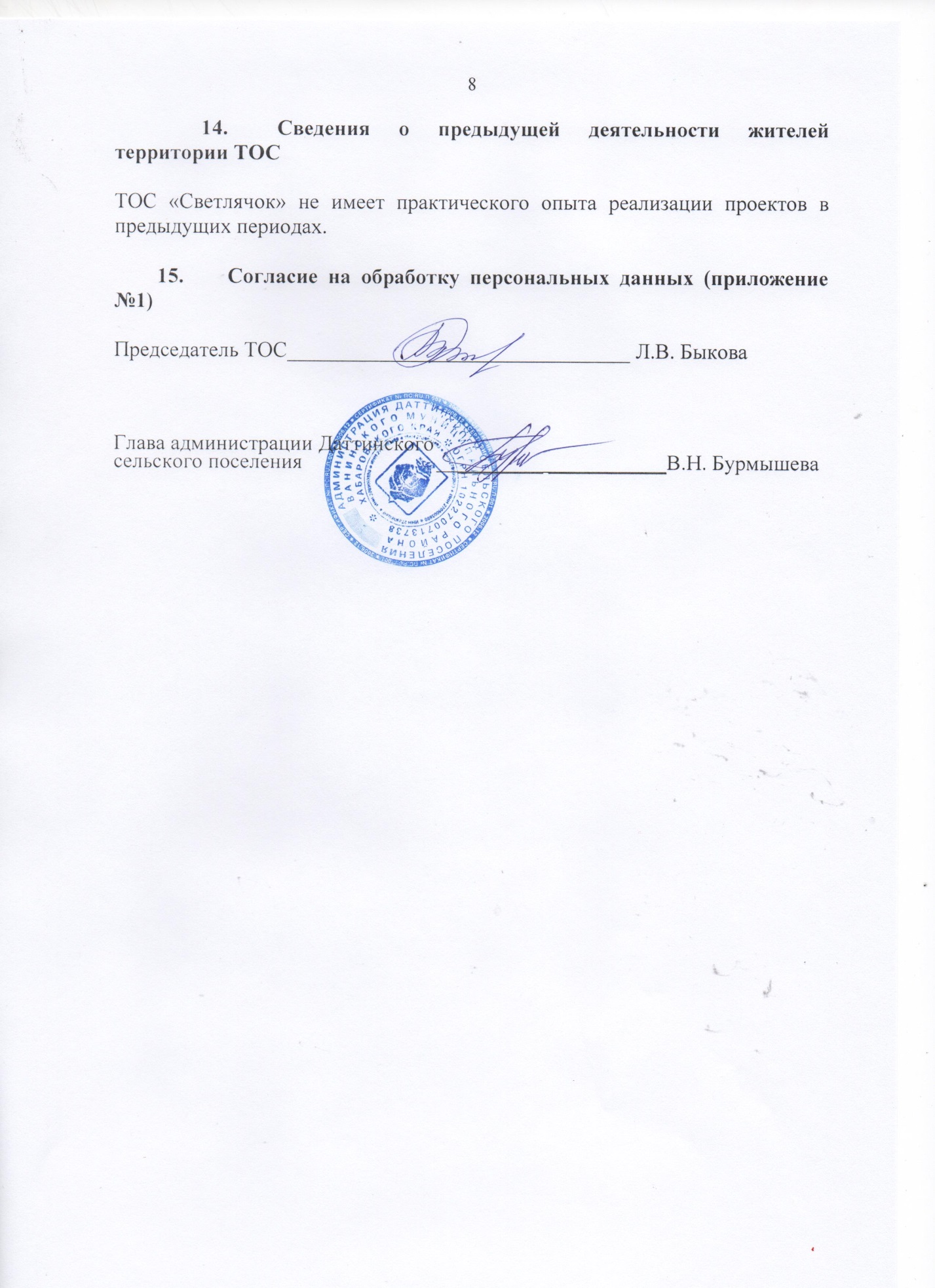 № п/пОсновные этапы проекта и мероприятияСрок реализацииМесто реализацииОтветственные исполнители1Организация и проведение собрания, распределение обязанностей среди членов ТОС «Светлячок»Июнь 2021г.ТОС «Светлячок»Председатель ТОС, члены ТОС 2Заказ оборудования и комплектующих для уличных фонарей Июнь 2021г.ТОС «Светлячок»Председатель ТОС, члены ТОС 3Уборка территории, подготовка земельных участков для установки уличных фонарейИюнь 2021г.ТОС «Светлячок»Председатель ТОС, члены ТОС. Привлеченные организации 4Доставка оборудования и комплектующих для уличных фонарейИюль-август 2021г.ТОС «Светлячок»Председатель ТОС, члены ТОС. Привлеченные организации 5Установка фонарей и подключение к системе централизованного электроснабженияСентябрь 2021г.ТОС «Светлячок»Председатель ТОС, члены ТОС. Привлеченные организации 6Проведение торжественного мероприятия и информационное освещение реализации проекта02.10.2021Ванинский район, с. Датта Председатель ТОС, члены ТОС, инициативные жители села7Подготовка отчетов и информационное освещение хода реализации проектаИюнь-сентябрь 2021г.Ванинский район, с. ДаттаПредседатель ТОС, члены ТОС№ п\пНаименование мероприятияИсточники финансирования проекта, сумма (тысяч рублей)Источники финансирования проекта, сумма (тысяч рублей)Источники финансирования проекта, сумма (тысяч рублей)Общий объем расходов (тыс. рублей)№ п\пНаименование мероприятияСредства краевого бюджетаСредства бюджета муниципального образованияВнебюджетные источники финансирования проектов (собственные средства ТОС, привлеченные средства)Общий объем расходов (тыс. рублей)1Организация и проведение собрания, распределение обязанностей002,002,002Закупка оборудования и комплектующих для уличных фонарей 299,6900299,693Уборка территории, подготовка земельных участков для установки уличных фонарей00118,10118,104Установка фонарей и подключение к системе централизованного электроснабжения81,5600,081,565Доставка комплектующих и оборудования силами и техникой жителей 009,409,406Проведение торжественного мероприятия и информационное освещение реализации проекта 0018,0018,007Публикация статей о ходе реализации проекта005,005,008Итого:381,250152,50533,75